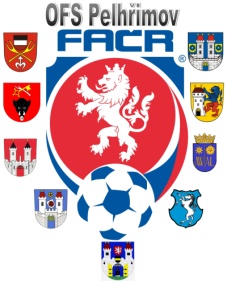 Losovací aktiv SR 2017 – 2018 se uskuteční v pátek 14.7.2017 od 15.30 hodin v budově školní jídelny SOU Friedova 1464 v Pelhřimově.Pelhřimov 26.6.2017Milan Reich							Václav Masopust v.r.sekretář OFS Pelhřimov					předseda VV OFS